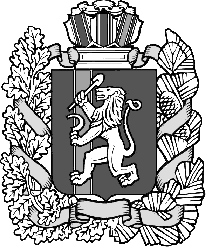 АДМИНИСТРАЦИЯ ВАХРУШЕВСКОГО СЕЛЬСОВЕТАТАСЕЕВСКОГО РАЙОНАКРАСНОЯРСКОГО КРАЯПОСТАНОВЛЕНИЕ07.12.2016 г.                                     с. Унжа                                                 № 64О создании Общественного Совета по независимой оценке качества деятельности муниципального бюджетного учреждения культуры администрации Вахрушевского сельсоветаНа основании постановления Правительства Российской Федерации от 30.03.2013 № 286 «О формировании независимой системы оценки качества работы организаций, оказывающих социальные услуги», Указа Президента Российской Федерации от 07.05.2012 № 597 «О мероприятиях по реализации государственной социальной политики», руководствуясь статьями 9, 33 Устава Вахрушевского сельсовета Тасеевского района Красноярского края, ПОСТАНОВЛЯЮ:1. Создать Общественный совет по независимой оценке качества деятельности муниципального бюджетного учреждения культуры администрации Вахрушевского сельсовета и утвердить его состав согласно приложению № 1.2. Утвердить положение об Общественном совете по независимой оценке качества деятельности муниципального бюджетного учреждения культуры администрации Вахрушевского сельсовета согласно приложению № 2.3. Опубликовать настоящее постановление в официальном печатном издании газете «Ведомости Вахрушевского сельсовета» и разместить на официальном сайте администрации Тасеевского района в сети Интернет. 4. Контроль за исполнением настоящего постановления возложить на специалиста администрации Вахрушевского сельсовета (А.В.Приеде).5. Настоящее постановление вступает в силу в день, следующий за днем его официального опубликования. Глава администрации Вахрушевского сельсовета						Н.Н.МаклашевичПриложение № 1 к постановлению администрации Вахрушевского сельсовета от 07.12.2016г № 64СоставОбщественного совета по независимой оценке качества деятельности муниципального бюджетного учреждения культуры администрации Вахрушевского сельсоветаПриложение № 2 к постановлению администрации Вахрушевского сельсовета от 07.12.2016 № 64Положение об Общественном совете по независимой оценке качества деятельности муниципального бюджетного учреждения культуры администрацииВахрушевского сельсовета1. Общие положения 1.1. Общественный совет по независимой оценке качества деятельности муниципального бюджетного учреждения культуры администрации Вахрушевского сельсовета (далее - Общественный совет), создается на общественных началах как совещательный орган.1.2. Общественный совет создается при администрации Вахрушевского сельсовета.1.3. Общественный совет создается, реорганизуется и ликвидируется постановлением администрации Вахрушевского сельсовета.1.4. Общественный совет при организации деятельности по независимой оценке качества деятельности муниципального бюджетного учреждения культуры администрации Вахрушевского сельсовета руководствуется в своей работе законодательством Российской Федерации, законодательством Красноярского края и настоящим Положением.1.5. Деятельность членов Общественного совета строится на добровольной основе, принципах открытости и партнерства и строго в соответствии с действующим законодательством.1.6. Решения, принимаемые Общественным советом в соответствии с его компетенцией, носят рекомендательный характер.2. Цель и задачи Общественного совета2.1. Целью деятельности Общественного совета является проведение независимой оценке качества деятельности муниципального бюджетного учреждения культуры администрации Вахрушевского сельсовета (далее - МБУК).2.2. Основными задачами деятельности Общественного совета являются:2.2.1. Организация и реализация мероприятий по оценке качества работы МБУК с целью повышения эффективности их деятельности.2.2.2. Выработка рекомендаций по улучшению качества работы МБУК.2.2.3. Изучение мнения общественных организаций, средств массовой информации в целях повышения качества работы МБУК. 3. Функции и полномочия Общественного совета3.1. Общественный совет при организации оценки качества работы МБУК:3.1.1. Формирует с учетом уровня оценки и специфики деятельности МБУК перечень МБУК для проведения оценки качества их работы, в том числе на основе изучения результатов общественного мнения.3.1.2. Устанавливает периодичность и способы выявления общественного мнения о качестве работы оцениваемых МБУК.3.1.3. Организует работу по выявлению общественного мнения о качестве работы оцениваемых МБУК, в том числе с помощью анкетирования пользователей и посетителей МБУК.3.1.4. Определяет критерии эффективности и качества работы оцениваемых МБУК, характеризующие:-открытость, доступность, актуальность, достоверность информации о МБУК и порядке предоставления услуг в МБУК, в том числе в электронной форме;- комфортность условий, в которых находится гражданин, при оказании ему услуг в МБУК;-доступность получения услуг в МБУК, в том числе для граждан с ограниченными возможностями здоровья;- культуру обслуживания персонала (доброжелательность, вежливость и компетентность работников МБУК);-долю получателей услуг, удовлетворенных качеством обслуживания в МБУК.3.1.5. Устанавливает порядок оценки качества работы МБУК на основании критериев эффективности их работы, определенных и утвержденных Общественным советом.3.1.6. Обобщает и анализирует результаты общественного мнения о качестве работы МБУК, рейтинги деятельности МБУК, в том числе сформированные иными общественными организациями, средствами массовой информации.3.1.7. Формирует не реже одного раза в год результаты оценки качества работы оцениваемых МБУК и рейтинги деятельности оцениваемых МБУК.3.1.8. Принимает в пределах своей компетенции решения об оценке качества работы МБУК, а также формирует предложения по оценке качества работы МБУК.3.2. К компетенции Общественного совета относится:3.2.1. Направление запросов в целях получения информации от МБУК. Запросы Общественного совета должны соответствовать целям и задачам его деятельности.3.2.2. Направление членов Общественного совета для участия в заседаниях и совещаниях, проводимых МБУК, на которых рассматриваются вопросы повышения эффективности деятельности МБУК.3.2.3. Приглашение руководителей и специалистов МБУК на заседания Общественного совета.3.2.4. Создание рабочих групп, в том числе с привлечением представителей общественных организаций, представители которых не вошли в состав Общественного совета, для организации оценки качества работы МБУК.3.2.5. Направление в МБУК:- предложений об организации доступа к информации, необходимой для потребителей услуг МБУК;- информации о результатах оценки качества работы МБУК, рейтингах их деятельности;- предложений об улучшении качества работы МБУК.4. Состав Общественного совета4.1. При формировании состава Общественного совета обеспечивается отсутствие конфликта интересов.4.2. Состав Общественного совета формируется администрацией Вахрушевского сельсовета в количестве 5 человек.4.3. Общественный совет создает рабочие группы для организации оценки качества работы МБУК.4.4. Член Общественного совета может выйти из состава Общественного совета на основании письменного заявления.4.5. Член Общественного совета может быть исключен из состава Общественного совета постановлением администрации Вахрушевского сельсовета.5. Порядок деятельности Общественного совета5.1. Члены Общественного совета принимают личное участие в заседаниях Общественного совета и рабочих групп Общественного совета.5.2. Основными формами работы Общественного совета являются заседания Общественного совета, заседания рабочих групп Общественного совета.5.3. Заседания Общественного совета проводятся не реже двух раз в год. По решению Общественного совета может быть проведено внеочередное заседание.5.4. Повестка дня очередного заседания обсуждается членами Общественного Совета и утверждается простым большинством голосов.5.5. О дате заседания члены Общественного совета уведомляются секретарем Общественного совета не позднее, чем за 3 дня до его проведения.5.6. Общественный совет самостоятельно проводит мониторинг, сбор и обобщение сведений о деятельности МБУК при организационной, информационной и методической поддержке отдела культуры, спорта и молодежной политики администрации Тасеевского района, администрации Вахрушевского сельсовета.5.7. Члены Общественного совета обладают равными правами при обсуждении всех вопросов в пределах компетенции Общественного совета. Решения Общественного совета принимаются простым большинством голосов присутствующих на заседании членов Общественного совета и правомочны при наличии не менее половины членов Общественного совета.5.8. Решение заседания Общественного совета оформляется протоколом, который подписывается председателем и секретарем Общественного совета.5.9. Члены Общественного совета имеют право письменно изложить особое мнение по рассматриваемому вопросу, которое приобщается к протоколу заседания Общественного совета.5.10. Протокол направляется в МБУК.5.11. Информация о деятельности и решениях Общественного совета, результатах оценки качества работы МБУК, рейтинги деятельности МБУК, размещаются муниципальными бюджетными учреждениями культуры администрации Вахрушевского сельсовета самостоятельно на официальных сайтах в сети Интернет.1.Маклашевич Наталья Николаевна- Глава администрации Вахрушевского сельсовета, председатель Общественного совета2.Приеде Александра Владимировна- специалист 1 категории администрации сельсовета, заместитель председателя Общественного совета;3Романова Нина Ильинична-заведующая филиалом библиотека, секретарь Общественного совета;Члены Общественного советаЧлены Общественного совета4.Штуренкова Светлана Петровна- организатор МБОУ «Вахрушевская основная общеобразовательная школа № 6»5.Слесарева Наталья Яновна-преподаватель, общественник6.Мешкова Светлана Анатольевна- специалист по социальной работе